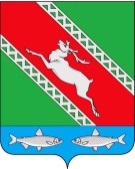 РОССИЙСКАЯ ФЕДЕРАЦИЯИРКУТСКАЯ ОБЛАСТЬАдминистрациямуниципального образования «Катангский район»П О С Т А Н О В Л Е Н И Еот 13 марта 2024 года               село Ербогачен			№ 110-пО внесении изменений в постановление главыадминистрации с. Токма от 24 июля 1994 года № 6В соответствии со статьей 34 Федерального закона от 6 октября 2003 года № 131-ФЗ «Об общих принципах организации местного самоуправления в Российской Федерации», руководствуясь статьей 48 Устава муниципального образования «Катангский район», администрация муниципального образования «Катангский район»ПОСТАНОВЛЯЕТ:Внести следующие изменения в постановление главы администрации с. Токма от 24 июля 1994 года № 6 «О передаче земель приусадебных участков в частную собственность граждан»:«Предоставить земельные участки, расположенные по адресам: Иркутская область, Катангский район, с. Токма, ул. Мира, 16 – Пикуновой Наталье Афонасьевне, Иркутская область, Катангский район, с. Токма, ул. Мира, 19 – Евдокимовой Валерии Никоновне,Иркутская область, Катангский район, с. Токма, земельный участок расположен в местечке «Госторг» – Евдокимовой Валерии Никоновне».Исполняющий обязанностиглавы администрации муниципальногообразования «Катангский район»	                                                                                А. Б. Дятлов  